MINISTERIO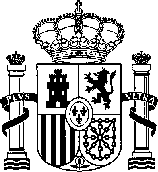 DE AGRICULTURA, PESCA Y ALIMENTACIÓNFORMULARIO DE SOLICITUD DE RECONOCIMIENTODATOS DEL REPRESENTANTEORGANIZACIÓN A LA QUE REPRESENTADOCUMENTACIÓN ADJUNTA.El/la abajo firmante declara que son ciertos los datos consignados en ella. Igualmente autoriza al Ministerio de Agricultura, Pesca, y Alimentación para el uso y tratamiento de los datos de carácter personal que constan en la documentación presentada y en esta solicitud, a los efectos del inequívoco consentimiento previsto en el artículo 6 de la Ley Orgánica 3/2018, de 5 de diciembre, de Protección de Datos Personales y garantía de los derechos digitales y disposiciones concordantes.En 	a	de	de	(Firma)SR. DIRECTOR GENERAL DE LA INDUSTRIA ALIMENTARIAPaseo Infanta Isabel, 128071 MadridNombre:Nombre:NIF:Apellidos:Apellidos:Apellidos:Cargo que desempeña en la organización que representa:Cargo que desempeña en la organización que representa:Cargo que desempeña en la organización que representa:Correo Electrónico:Teléfono:Teléfono:Dirección:Código Postal:Código Postal:Nombre:Nombre:CIF:Correo Electrónico:Teléfono:Teléfono:Dirección:Código Postal:Código Postal: